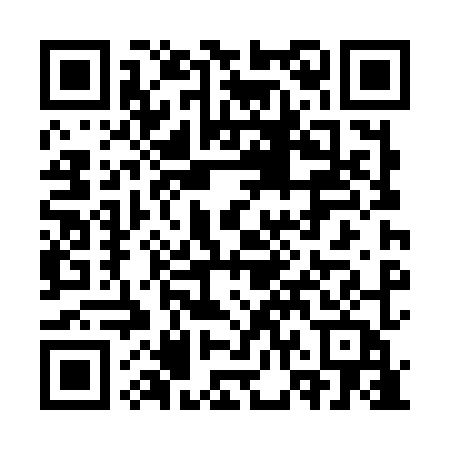 Prayer times for Aleksandrow Maly, PolandWed 1 May 2024 - Fri 31 May 2024High Latitude Method: Angle Based RulePrayer Calculation Method: Muslim World LeagueAsar Calculation Method: HanafiPrayer times provided by https://www.salahtimes.comDateDayFajrSunriseDhuhrAsrMaghribIsha1Wed2:415:0712:315:387:5610:122Thu2:375:0512:315:397:5810:153Fri2:345:0312:315:408:0010:184Sat2:305:0112:315:418:0110:215Sun2:275:0012:315:428:0310:246Mon2:234:5812:315:438:0410:277Tue2:194:5612:315:448:0610:318Wed2:164:5512:315:458:0710:349Thu2:164:5312:315:458:0910:3710Fri2:154:5112:315:468:1110:3811Sat2:144:5012:315:478:1210:3912Sun2:144:4812:315:488:1410:3913Mon2:134:4712:305:498:1510:4014Tue2:134:4512:315:508:1710:4115Wed2:124:4412:315:518:1810:4116Thu2:114:4212:315:528:1910:4217Fri2:114:4112:315:538:2110:4318Sat2:104:4012:315:538:2210:4319Sun2:104:3812:315:548:2410:4420Mon2:094:3712:315:558:2510:4421Tue2:094:3612:315:568:2610:4522Wed2:094:3512:315:578:2810:4623Thu2:084:3312:315:578:2910:4624Fri2:084:3212:315:588:3010:4725Sat2:074:3112:315:598:3210:4826Sun2:074:3012:316:008:3310:4827Mon2:074:2912:316:008:3410:4928Tue2:064:2812:316:018:3510:4929Wed2:064:2712:326:028:3610:5030Thu2:064:2612:326:028:3810:5031Fri2:064:2612:326:038:3910:51